SOUTH DAKOTA DEPARTMENT OF TRANSPORTATION NOTICE OF PUBLIC INFORMATION MEETING/ OPEN HOUSE P-PH 0037(161)133Beadle & Spink County PCN 06VVS.D. Highway 37 From S.D. Highway 28, South 12 MilesGrading & Interim SurfacingSOUTH DAKOTA DEPARTMENT OF TRANSPORTATION NOTICE OF PUBLIC INFORMATION MEETING/ OPEN HOUSE P-PH 0037(161)133Beadle & Spink County PCN 06VVS.D. Highway 37 From S.D. Highway 28, South 12 MilesGrading & Interim SurfacingDate:	10/4/2022Time:	5:30-6:30 p.m. Central Time Place:	Crossroads Hotel	100 4th St SW	Huron, SD 57350The South Dakota Department of Transportation (SDDOT) will hold an open house style public meeting to discuss and receive public input on the above project. The open house will be informal, with one on one discussion with SDDOT design staff.A presentation will take place at 5:30 p.m.  Afterwards, SDDOT staff will be available with displays to discuss the proposed project and answer your questions.  During this time, you will also have the opportunity to present written comments.  Information will be available on the acquisitionof right-of-way and relocation assistance. This project is being developed in compliance with state and federal environmental regulations.    Notice is further given to individuals with disabilities that this public meeting is being held in a physically accessible place. Any individuals with disabilities who will require a reasonable accommodation in order to participate in the public meeting should submit a request to the department’s ADA Coordinator at 605-773-3540 or 1-800-877-1113 (Telecommunication Relay Services for the Deaf).  Please request the accommodations no later than 2 business days prior to the meeting in order to ensure accommodations are available.All persons interested in this project are invited to attend this meeting to share your views and concerns.For further information regarding this project, contact Waylon Blasius, Design Engineer at (605) 692-6342.Public Meeting Information @ https://dot.sd.gov/projects-studies/projects/public-meetings#listItemLink_1806 Public Meeting Information @ https://dot.sd.gov/projects-studies/projects/public-meetings#listItemLink_1806 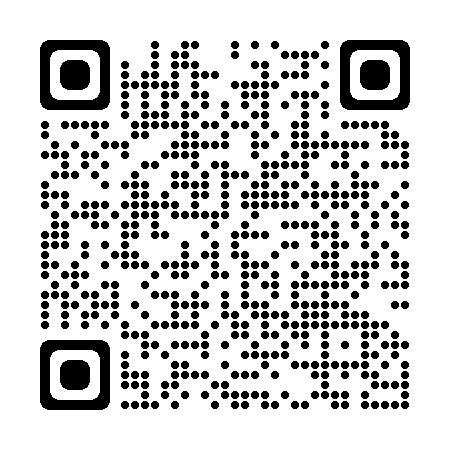 Notice published twice at a cost of $ ______.Notice published twice at a cost of $ ______.